GRADONAČELNIK								PRIJEDLOGKLASA: 320-01/21-02/	01							e-savjetovanjeUR.BROJ: 2133/01-09/05-21-1							Karlovac, 19. siječnja 2021.god. Na temelju članka 36. Zakona o poljoprivredi (NN br. 118/18, 42/20 i 127/20), članka 44. i 98. Statuta Grada Karlovca (GGK br. 1/15 - potpuni tekst, 3/18, 13/18 i 6/20), Programa poticanja poljoprivrede i ruralnog razvoja i Proračuna Grada Karlovca za tekuću godinu, Gradonačelnik Grada Karlovca dana _____ 2021.god. donosi PRAVILNIK O DODJELI POTPORA MALE VRIJEDNOSTIPOLJOPRIVREDNIM GOSPODARSTVIMA NA PODRUČJU GRADA KARLOVCA ZA RAZDOBLJE 2021.-2023. GOD.OPĆI UVJETIČlanak 1.Ovim Pravilnikom utvrđuju se opći uvjeti i kriteriji za dodjelu potpora male vijednosti za primarnu poljoprivrednu proizvodnju i ruralni razvoj (u daljnjem tekstu: potpora), mjere, korisnici, način i postupak dodjele potpora, njihova visina, potrebna dokumentacija, obveze korisnika kao i nadzor nad korištenjem sredstava. Potpore podrazumijevaju dodjelu bespovratnih novčanih sredstava iz Proračuna Grada Karlovca planiranih za poljoprivredu i ruralni razvoj. Cilj dodjele potpora je pomoć u razvoju ruralnog prostora kroz povećanje i modernizaciju poljoprivredne proizvodnje, stvaranje povoljnijih uvjeta za bavljenje poljoprivrednom proizvodnjom, povećanje kvalitete i konkurentnosti poljoprivrednih proizvoda, diversifikacija djelatnosti i stvaranje dodane vrijednosti poljoprivrednih proizvoda te njihov plasman na vlastitom pragu i kroz ponudu seoskog turizma, bolje iskorištenje resursa, edukacija stanovništva i povećanje broja zaposlenih kroz razvoj poduzetništva i seoskog turizma, sa svrhom zadržavanja stanovništva na ruralnom području kako bi se očuvale njegove vrijednosti i iskoristile prednosti. Članak 2.Potpore male vrijednosti dodjeljuju se prema pravilima EU o pružanju državne potpore poljoprivredi i ruralnom razvoju sukladno Uredbi Komisije (EU) br. 1407/2013 od 18. prosinca 2013. o primjeni članaka 107. i 108. Ugovora o funkcioniranju Europske unije na de minimis potpore i Uredbi Komisije (EU) 2020/972 od 2. srpnja 2020. o izmjeni Uredbe Komisije (EU) br. 1407/2013 u pogledu njezina produljenja (u daljnjem tekstu: Uredba Komisije (EU) br.1407/2013 i 2020/972), Uredbi Komisije (EU) br. 1408/2013 od 18. prosinca 2013. o primjeni članaka 107. i 108. Ugovora o funkcioniranju Europske unije na potpore de minimis u poljoprivrednom sektoru i Uredbi Komisije (EU) 2019/316 od 21. veljače 2019. o izmjeni Uredbe Komisije (EU) br. 1408/2013 o primjeni članka 107. i 108. Ugovora o funkcioniranju Europske unije na potpore de minimis u poljoprivrednom sektoru (u daljnjem tekstu: Uredba Komisije (EU) br.1408/2013 i 2019/316).KORISNICI POTPORAČlanak 3.Sukladno članku 2., točki 2. Uredbe Komisije (EU) br. 1407/2013 i 2020/972 i Uredbe Komisije (EU) br. 1408/2013 i 2019/316 pod pojmom „jedan poduzetnik“ obuhvaćena su sva poduzeća koja su u najmanje jednom od sljedećih međusobnih odnosa:jedno poduzeće ima većinu glasačkih prava dioničara ili članova u drugom poduzeću;jedno poduzeće ima pravo imenovati ili smijeniti većinu članova upravnog, upravljačkog ili nadzornog tijela drugog poduzeća;jedno poduzeće ima pravo ostvarivati vladajući utjecaj na drugo poduzeće prema ugovoru sklopljenom s tim poduzećem ili prema odredbi statuta ili društvenog ugovora tog poduzeća;jedno poduzeće, koje je dioničar ili član u drugom poduzeću, kontrolira samo, u skladu s dogovorom s drugim dioničarima ili članovima tog poduzeća, većinu glasačkih prava dioničara ili glasačkih prava članova u tom poduzeću.	Poduzeća koja su u bilo kojem od odnosa navedenih u prvom podstavku točkama (a) do (d) preko jednog ili više drugih poduzeća isto se tako smatraju jednim poduzetnikom.Korisnici potpora mogu biti poljoprivredna gospodarstva upisana u Upisnik poljoprivrednika ili Upisnik obiteljskih poljoprivrednih gospodarstava, sa sjedištem i poljoprivrednom proizvodnjom (poljoprivredno zemljište, objekti, trajni nasadi i sl.) na području Grada Karlovca, a zadovoljavaju kriterije propisane za pojedine mjere. Poljoprivredno gospodarstvo je pravna ili fizička osoba, a djeluje kao obiteljsko poljoprivredno gospodarstvo, obrt, trgovačko društvo ili zadruga.Potpore temeljem ovog Pravilnika mogu ostvariti pravne osobe (mikro poduzeća) koja se bave  poljoprivrednom proizvodnjom, te imaju maksimalno 10 zaposlenih.Prihvatljivi korisnici su oni koji ispunjavaju i sljedeće uvjete:imaju podmirene sve dospjele obveze prema Gradu Karlovcu i tvrtkama u vlasništvu Grada,koji su namjenski utrošili već dodijeljene potpore Grada Karlovca ukoliko su ih ostvarili u ranijim razdobljima,imaju podmirene sve dospjele obveze prema Republici Hrvatskoj o kojima evidenciju vodi Porezna uprava. POTPORE ZA PRIMARNU POLJOPRIVREDNU PROIZVODNJU(Uredba Komisije EU br. 1408/2013 i 2019/316)	Članak 4.Sukladno članku 1. Uredbe Komisije (EU) br. 1408/2013 i 2019/316, ovaj se Pravilnik primjenjuje na potpore dodijeljene poduzetnicima koji se bave primarnom proizvodnjom poljoprivrednih proizvoda, uz iznimku:potpora čiji je iznos određen na temelju cijene ili količine proizvoda stavljenih na tržište, potpora djelatnostima vezanima uz izvoz, to jest potpora koje su izravno vezane uz izvezene količine, potpora za osnivanje i upravljanje distribucijskom mrežom ili za neke druge tekuće troškove vezane uz izvoznu djelatnost, potpora uvjetovanih korištenjem domaćih umjesto uvoznih proizvoda. Sukladno članku 2. Uredbe Komisije (EU) br. 1408/2013 i 2019/316, poljoprivredni proizvod znači proizvod iz Priloga I. Ugovora o funkcioniranju Europske unije, uz iznimku proizvoda ribarstva i akvakulture obuhvaćenih Uredbom Vijeća (EU) br. 104/2000. Poduzetnici u sektoru poljoprivredne proizvodnje su poduzetnici koji se bave primarnom proizvodnjom poljoprivrednih proizvoda navedenih u Prilogu I Ugovora o funkcioniranju Europske unije.Članak 5.Potpore male vrijednosti sukladno Uredbi Komisije (EU) br. 1408/2013 i 2019/316 dodjeljuju se za mjere:Mjera 1.	Nabava mehanizacije, strojeva i opremeMjera 2.	Biljna proizvodnjaMjera 3.	Stočarska proizvodnjaMjera 4.	PčelarstvoMjera 5.	Poljoprivredni radovi na gospodarstvuMjera 6.	Analize (tla, poljopr. proizvoda, stočne hrane)Mjera 7.	Edukacija poljoprivrednikaMjera 8.	Osiguranje poljoprivredne proizvodnjeMjera 9.	Certificiranje proizvodnje i konzultantske uslugeMjera 10.	Pokretanje PG-a (samozapošljavanje)Mjera 11.	Ublažavanje štete od prirodne nepogodeKriteriji za ostvarivanje potpora po pojedinim mjerama za primarnu proizvodnjuČlanak 6.Mjera 1.	Nabava mehanizacije, strojeva i opremePotpora u iznosu do 50% prihvatljivih dokumentiranih troškova može se ostvariti za nabavu nove ili do 30% prihvatljivih dokumentiranih troškova za nabavu rabljene mehanizacije, strojeva i opreme za primarnu poljoprivrednu proizvodnju, od ovlaštenih trgovačkih društava (trgovaca, distributera).Nakon zaprimanja zahtjeva za potporu raspoloživa sredstva planirana za nabavu mehanizacije, strojeva i opreme dodjeljuju se do iskorištenja sredstava prema redoslijedu prvenstva kako slijedi:Mladi poljoprivrednik, nositelj poljoprivrednog gospodarstva (PG) kojem je poljoprivreda osnovna djelatnost (obveznik plaćanja mirovinskog i zdravstvenog osiguranja sa osnove obavljanja poljoprivrede kao samostalne djelatnosti) koji nije navršio 40 godina u vrijeme podnošenja zahtjeva za dodjelu potpore, redoslijed rješavanja prema vremenu zaprimanja zahtjeva,Poljoprivredno gospodarstvo kojem je poljoprivreda osnovna djelatnost (nositelj je obveznik plaćanja mirovinskog i zdravstvenog osiguranja sa osnove obavljanja poljoprivrede kao samostalne djelatnosti), redoslijed rješavanja prema vremenu zaprimanja zahtjeva,Mladi poljoprivrednik, nositelj poljoprivrednog gospodarstva koji nije navršio 40 godina u vrijeme podnošenja zahtjeva za dodjelu potpore, kojem poljoprivreda nije osnovna djelatnost a koji je u poreznom sustavu (PDV/porez na dohodak/porez na dobit), redoslijed rješavanja prema vremenu zaprimanja zahtjeva,Mladi poljoprivrednik, nositelj poljoprivrednog gospodarstva koji nije navršio 40 godina u vrijeme podnošenja zahtjeva za dodjelu potpore i koji je nositelj PG-a minimalno 6 mjeseci prije objave javnog poziva, kojem poljoprivreda nije osnovna djelatnost, a bavi se biljnom i/ili stočarskom proizvodnjom evidentiranoj u APPRRR, redoslijed rješavanja prema vremenu zaprimanja zahtjeva,Poljoprivredno gospodarstvo kojem poljoprivredna proizvodnja nije osnovna djelatnost (nositelj ne plaća mirovinsko i zdravstveno osiguranje sa osnova obavljanja poljoprivrede kao samostalne djelatnosti), a koje je u poreznom sustavu (PDV/porez na dohodak/porez na dobit), redoslijed rješavanja prema vremenu zaprimanja zahtjeva,Ostala poljoprivredna gospodarstva koja se bave biljnom i/ili stočarskom proizvodnjom evidentiranoj u APPRRR, redoslijed rješavanja prema vremenu zaprimanja zahtjeva.Uz zahtjev za potporu prilaže se dokumentacija kojom se dokazuje status poljoprivrednog gospodarstva radi utvrđivanja redoslijeda prvenstva:dokaz o obvezi plaćanja mirovinskog i zdravstvenog osiguranja sa osnove obavljanja poljoprivrede kao samostalne djelatnosti (za točke 1. i 2.),dokaz o poreznom statusu (za točku 3. i 5.),preslika Zahtjeva za potporu od APPRRR iz tekuće ili prethodne godine (za točke 4. i 6.).Potporu za nabavu mehanizacije, strojeva i opreme ne može ostvariti poljoprivredno gospodarstvo (PG) kojem je u prethodne dvije (2) godine dodijeljena potpora male vrijednosti za poljoprivredu i ruralni razvoj iz Proračuna Grada Karlovca u ukupnom iznosu većem od 75.000,00 kn.Uz zahtjev za potporu dostavlja se fotodokumentacija nabavljene mehanizacije, strojeva i/ili opreme. Za mehanizaciju koja podliježe registraciji vozila dostavlja se važeća prometna dozvola na ime korisnika potpore.Najmanji prihvatljivi iznos ulaganja po pojedinom stroju/opremi za koji se može ostvariti potpora je 3.000,00 kn. Najveći iznos potpore je 20.000,00 kn po korisniku godišnje. U koliko se radi o poljoprivrednom gospodarstvu kojem je poljoprivreda osnovna djelatnost (nositelj je obveznik plaćanja mirovinskog i zdravstvenog osiguranja sa osnove obavljanja poljoprivrede kao samostalne djelatnosti), poljoprivrednom gospodarstvu u sustavu PDV-a ili mladom poljoprivredniku potpora može iznositi do 30.000,00 kn po korisniku godišnje.Članak 7.Mjera 2.	Biljna proizvodnja Izgradnja/rekonstrukcija plastenikaPotpora u iznosu do 50% prihvatljivih dokumentiranih troškova može se ostvariti za izgradnju novih ili rekonstrukciju postojećih plastenika min. površine 100 m2 za uzgoj povrća (uključujući i uzgoj jagoda i gljiva) i cvijeća (uključujući i ljekovito i začinsko bilje). Potpora se ostvaruje za nabavu konstrukcije i pokrova, nabavu opreme i uređaja za proizvodnju: sustava za navodnjavanje i gnojidbu, sustava za zagrijavanje i zasjenjivanje, stolova i stalaža i sl. Prihvatljivi su troškovi nabave materijala i plaćanje usluge izvođenja radova, a vlastiti rad nije prihvatljivi trošak.Uz zahtjev za potporu dostavlja se dokaz o vlasništvu ili korištenju poljoprivrednog zemljišta, kopija katastarskog plana i fotodokumentacija provedenog ulaganja.Najveći iznos potpore je 15.000,00 kn po korisniku godišnje. U koliko se radi o mladom poljoprivredniku potpora može iznositi do 18.000,00 kn po korisniku godišnje. Nabava opreme i materijala za proizvodnjuPotpora u iznosu do 50% prihvatljivih dokumentiranih troškova može se ostvariti za nabavu opreme i uređaja za navodnjavanje (bušenje bunara, izgradnja mikroakumulacija, nabava spremnika za vodu, pumpi, filtera, cijevi i ostalih elemenata sustava za navodnjavanje i gnojidbu), sustava za zagrijavanje i zasjenjivanje, stolova i stalaža, folija (PVC, mulch, agrotekstil i sl.), sustava za obranu od tuče (stupovi, mreža i dr.), materijala za ograđivanje usjeva i nasada (stupovi, žica, mreža i sl.), uključujući i nabavu električnih pastira i akumulatora i sl.Uz zahtjev za potporu dostavlja se dokaz o vlasništvu ili korištenju poljoprivrednog zemljišta i kopija katastarskog plana.Minimalni iznos ulaganja  za koje korisnik može podnijeti zahtjev za potporu je  2.000,00 kn. Najveći iznos potpore je 10.000,00 kn po korisniku godišnje. U koliko se radi o mladom poljoprivredniku potpora može iznositi do 12.000,00 kn po korisniku godišnje. Kupnja sadnog materijalaPotporu u iznosu do 50% prihvatljivih dokumentiranih troškova nabave certificiranih voćnih sadnica, sadnica jagoda  i sadnica ljekovitog i aromatičnog bilja ostvaruju poljoprivredna gospodarstva za sadnju min. 0,5 ha trajnih nasada voća (iste voćne vrste) ili 5.000 kom sadnica (jagode, ljekovito i aromatično bilje).Uz zahtjev za potporu dostavlja se dokaz o vlasništvu ili korištenju poljoprivrednog zemljišta, kopija katastarskog plana i deklaracija za nabavljene sadnice.Potpora se isplaćuje nakon obavljene sadnje i izvršenog očevida.Najveći iznos potpore je 10.000,00 kn po korisniku godišnje. U koliko se radi o mladom poljoprivredniku potpora može iznositi do 12.000,00 kn po korisniku godišnje. Kupnja poljoprivrednog zemljišta Potporu za kupnju poljoprivrednog zemljišta sa ciljem okrupnjavanja poljoprivrednih parcela i/ili povećanja ukupnog posjeda ostvaruju poljoprivredna gospodarstva u svrhu obavljanja poljoprivredne proizvodnje.Potpora za kupnju poljopr. zemljišta iznosi do 50% dokumentiranih prihvatljivih troškova, ali ne više od 5.000,00 kn/ha, za mlade poljoprivrednike do 6.000,00 kn/ha, u koliko se radi o susjednoj čestici koja neposredno graniči sa česticom u vlasništvu korisnika potpore, odnosno ne više od 3.000,00 kn/ha,  za mlade poljoprivrednike do 3.600,00 kn/ha, za ostalo zemljište.Potpora se ostvaruje za kupnju min. 0,5 ha poljoprivrednog zemljišta.Potpora se ostvaruje nakon što korisnik potpore na predmetnom zemljištu pokrene poljoprivrednu proizvodnju (sjetva ili sadnja usjeva/nasada).Uz zahtjev za potporu dostavlja se ugovor o kupnji i ZK izvadak za kupljeno zemljište na ime korisnika potpore iz tekuće godine, te kopija plana.Iz sustava potpore izuzete su površine koje su u prostorno-planskim dokumentima utvrđene kao građevinsko područje, ugovori između srodnika koji po toj osnovi ne plaćaju porez na promet nekretnina, te kupovina državnog poljoprivrednog zemljišta.Najveći iznos potpore je 15.000,00 kn po korisniku godišnje. U koliko se radi o mladom poljoprivredniku potpora može iznositi do 18.000,00 kn po korisniku godišnje.Najveći iznos potpore za biljnu proizvodnju (2.1.-2.4.) po korisniku je 30.000,00 kn godišnje. U koliko se radi o mladom poljoprivredniku potpora može iznositi do 36.000,00 kn po korisniku godišnje.Članak 8.Mjera 3.	Stočarska proizvodnja3.1. Kupnja stoke i peradiPotporu u iznosu do  50% dokumentiranih prihvatljivih troškova, ali ne više od  3.000,00 kn po junici, mladi poljoprivrednici do 3.600,00 kn po junici, ostvaruju poljoprivredna gospodarstva za nabavu rasplodnih grla starosti iznad 12 mjeseci. Uz zahtjev se dostavlja Putni list goveda.Najveći iznos potpore po korisniku je 15.000,00 kn godišnje. U koliko se radi o mladom poljoprivredniku potpora može iznositi do 18.000,00 kn po korisniku godišnje.Potpora za nabavu uzgojno valjanih ženskih rasplodnih grla koza i ovaca starijih od 12 mjeseci u iznosu do 50% dokumentiranih prihvatljivih troškova, ali ne više od 200,00 kn po grlu, mladi poljoprivrednici do 240,00 kn po grlu, ostvaruje se za nabavu minimalno 10 grla koza ili ovaca. Uz zahtjev za potporu dostavlja se rodovnik ili uzgojna potvrda.Potpora za nabavu uzgojno valjanih muških rasplodnih grla starijih od 12 mjeseci u iznosu do 50% dokumentiranih prihvatljivih troškova, ali ne više od 1.000,00 kn po grlu, mladi poljoprivrednici do 1.200,00 kn po grlu za nabavu nerasta, do 500,00 kn po grlu, mladi poljoprivrednici do 600,00 kn po grlu za nabavu jarca i/ili ovna. Uz zahtjev za potporu dostavlja se rodovnik ili uzgojna potvrda.Najveći iznos potpore po korisniku je 5.000,00 kn godišnje. U koliko se radi o mladom poljoprivredniku potpora može iznositi do 6.000,00 kn po korisniku godišnje.Potpora u iznosu do 50% dokumentiranih prihvatljivih troškova, ali ne više od 20,00 kn po kljunu, mladi poljoprivrednici do 24,00 kn po kljunu, ostvaruje se za nabavu minimalno 20 kom. kokoši nesilica starosti minimalno 18 tjedana i/ili 10 purana za tov starosti minimalno 5 tjedana.Najveći iznos potpore po korisniku je 3.000,00 kn godišnje. U koliko se radi o mladom poljoprivredniku potpora može iznositi do 3.600,00 kn po korisniku godišnje.3.2. Spremanje voluminozne krme (bala sjenaže)Potporu u iznosu do 50% dokumentiranih prihvatljivih troškova ostvaruju poljoprivredna gospodarstva za nabavu folije i mreže za spremanje voluminozne krme (bala sjenaže).Minimalni ukupni iznos računa po pojedinoj mjeri za koju korisnik može podnijeti zahtjev za potporu je  2.000,00 kn. Najveći iznos potpore po korisniku je 10.000,00 kn godišnje. U koliko se radi o mladom poljoprivredniku potpora može iznositi do 12.000,00 kn po korisniku godišnje.3.3. Očuvanje genetskog potencijalaPotporu u iznosu 200,00 kn po osjemenjenom govedu, mladi poljoprivrednici do 240,00 kn po osjemenjenom govedu, ostvaruju poljoprivredna gospodarstva za umjetno osjemenjivanje  putem veterinarskih organizacija.Potporu u iznosu 100,00 kn po osjemenjenoj krmači, mladi poljoprivrednici do 120,00 kn po osjemenjenoj krmači, ostvaruju poljoprivredna gospodarstva za umjetno osjemenjivanje putem veterinarskih organizacija. Potporu u iznosu do 50% prihvatljivih dokumentiranih troškova nabave sjemena i potrebnog materijala za osjemenjivanje krmača ostvaruju poljoprivrednici osposobljeni za samostalno osjemenjivanje krmača na poljoprivrednom gospodarstvu.Minimalni ukupni iznos računa za koje korisnik može podnijeti zahtjev za potporu je 900,00 kn. Najveći iznos potpore po korisniku je 10.000,00 kn godišnje. U koliko se radi o mladom poljoprivredniku potpora može iznositi do 12.000,00 kn po korisniku godišnje.3.4. Ograđivanje površina za držanje stokePotpora u iznosu do 50% dokumentiranih prihvatljivih troškova može se ostvariti za ograđivanje površina za držanje stoke na otvorenom. Prihvatljivi su troškovi nabave materijala za ograđivanje (stupovi, žica, mreža i sl.), uključujući i nabavu električnih pastira i akumulatora.Uz zahtjev za potporu dostavlja se dokaz o vlasništvu ili korištenju poljoprivrednog zemljišta, kopija katastarskog plana i dokaz o upisu stoke u JRDŽ (Jedinstveni registar domaćih životinja).Minimalni iznos investicije za koju korisnik može podnijeti zahtjev za potporu je 500,00 kn.Najveći iznos potpore je 5.000,00 kn po korisniku godišnje. U koliko se radi o mladom poljoprivredniku potpora može iznositi do 6.000,00 kn po korisniku godišnje.Najveći iznos potpore za stočarsku proizvodnju po svim mjerama (3.1.-3.4.) je 30.000,00 kn po korisniku godišnje. U koliko se radi o mladom poljoprivredniku najveći iznos potpore je 36.000,00 kn po korisniku godišnje.Članak 9.Mjera 4.	Pčelarstvo4.1. Kupnja selekcioniranih matica Potporu u iznosu do 30,00 kn po matici, mladi poljoprivrednici do 36,00 kn po matici, ostvaruju pčelari za kupnju selekcioniranih matica od ovlaštenih uzgajivača.Potpora se ostvaruje za nabavu minimalno 5 matica.Najveći  iznos potpore je 1.500,00 kn po korisniku godišnje. U koliko se radi o mladom poljoprivredniku potpora može iznositi do 1.800,00 kn po korisniku godišnje.4.2. Prihrana pčelinjih zajednicaPotporu u iznosu do 50% prihvatljivih dokumentiranih troškova ostvaruju pčelari za kupnju hrane za prihranu pčela. Potporu mogu ostvariti pčelari koji posjeduju minimalno 30 pčelinjih zajednica u uzgoju.Potpora se ostvaruje za kupovinu do 5 kg šećera i/ili šećernih pogača po pčelinjoj zajednici.Minimalni ukupni iznos računa za koji korisnik može podnijeti zahtjev za potporu je  300,00 kn. Najveći iznos potpore je 1.000,00 kn po korisniku godišnje. U koliko se radi o mladom poljoprivredniku potpora može iznositi do 1.200,00 kn po korisniku godišnje.Potporu mogu ostvariti pčelari koji su upisani u Evidenciju pčelara i pčelinjaka.Uz zahtjev za potporu dostavlja se dokaz o upisu u Evidenciju pčelara i pčelinjaka i dokaz o broju pčelinjih zajednica u uzgoju u tekućoj godini.Članak 10.Mjera 5.	Poljoprivredni radovi na gospodarstvu5.1. Uređenje zapuštenog poljoprivr. zemljištaPotpora za uređenje zapuštenog poljoprivrednog zemljišta obraslog višegodišnjim drvenastim raslinjem (drveće i grmlje) u iznosu do 30% dokumentiranih prihvatljivih troškova uređenja (po računu)  ostvaruje se kada radove uslužno izvodi druga osoba, odnosno najviše do 1.000,00 kn/ha, a za mlade poljoprivrednike do 1.200,00 kn/ha uređenog zemljišta kada poljoprivrednik radove obavlja sam. Potpora se ostvaruje za uređenje minimalno 0,5 ha poljoprivrednog zemljišta (oranica).Zahtjev se podnosi prije početka uređenja zemljišta kako bi se očevidom utvrdilo stanje prije i nakon uređenja. Sredstva se dodjeljuju nakon završenog uređenja (čišćenje, obrada tla) i stavljanja zemljišta u funkciju poljoprivredne proizvodnje (sjetva ili sadnja usjeva/nasada), te obavljenog očevida. Uz zahtjev za potporu dostavlja se dokaz o vlasništvu ili korištenju poljoprivrednog zemljišta i kopija katastarskog plana.Najveći iznos potpore je 15.000,00 kn po korisniku godišnje. U koliko se radi o mladom poljoprivredniku potpora može iznositi do 18.000,00 kn po korisniku godišnje.5.2. Kalcizacija kiselih talaPotpora za kalcizaciju kiselih tala ostvaruje se za kalcizaciju minimalno 0,5 ha oranične površine, na osnovu izvršene analize tla i preporuke o opravdanosti kalcizacije u iznosu do 50% prihvatljivih dokumentiranih troškova nabave sredstva za kalcizaciju kada poljoprivrednik sam obavlja radove, a u iznosu do 30% dokumentiranih prihvatljivih troškova (po računu) ostvaruje se za uslugu obavljanja kalcizacije tla kada radove uslužno obavlja druga osoba.Uz zahtjev za potporu dostavlja se analiza tla sa preporukom, dokaz o vlasništvu ili korištenju poljoprivrednog zemljišta i kopija katastarskog plana.Najveći iznos potpore je 10.000,00 kn po korisniku godišnje. U koliko se radi o mladom poljoprivredniku potpora može iznositi do 12.000,00 kn po korisniku godišnje.5.3. Spremanje voluminozne krme  Potpora u iznosu do 30% dokumentiranih prihvatljivih troškova (po računu) ostvaruje se za troškove usluge spremanja voluminozne krme u koliko uslugu obavlja osoba registrirana za pružanje usluga. Uz zahtjev za potporu dostavlja se dokaz o upisu stoke u JRDŽ (Jedinstveni registar domaćih životinja).Najviši iznos potpore je 10.000,00 kn po korisniku godišnje. U koliko se radi o mladom poljoprivredniku potpora može iznositi do 12.000,00 kn po korisniku godišnje.Najviši iznos potpore za sve uslužne radove na gospodarstvu (5.1.-5.3.) je 20.000,00 kn po korisniku godišnje. U koliko se radi o mladom poljoprivredniku najveći iznos potpore je 24.000,00 kn po korisniku godišnje.Članak 11.Mjera 6.	Analize (poljopr. proizvoda, stočne hrane, tla i sl.)Potporu za analizu svih vrsta primarnih poljoprivrednih proizvoda, kvalitete stočne hrane, tla i sl. u iznosu do 50% dokumentiranih prihvatljivih troškova ostvaruju poljoprivredna gospodarstva koja se bave biljnom ili stočarskom proizvodnjom, kako bi se primjenom rezultata analize, kontrolom i racionalizacijom troškova postigla rentabilnija proizvodnja.Uz zahtjev za potporu prilaže se odgovarajuća analiza ovlaštenog laboratorija za koju se traži potpora, a za analizu tla i dokaz o vlasništvu ili korištenju poljoprivrednog zemljišta.Minimalni ukupni iznos računa za koje korisnik može podnijeti zahtjev za potporu je 300,00 kn. Najviši iznos potpore je 2.000,00 kn po korisniku godišnje. U koliko se radi o mladom poljoprivredniku potpora može iznositi do 2.400,00 kn po korisniku godišnje.Članak 12.Mjera 7.	Edukacija poljoprivrednikaPotporu za edukaciju ostvaruje nositelj ili član poljoprivrednog gospodarstva za pohađanje tečajeva i stručno osposobljavanje za bavljenje poljoprivrednom proizvodnjom, te zakonski obvezno stručno osposobljavanje.Iznos potpore je do 50% troškova edukacije, odnosno maksimalno do 3.000,00 kn po korisniku godišnje. U koliko se radi o mladom poljoprivredniku potpora može iznositi do 3.600,00 kn po korisniku godišnje.Potpora se isplaćuje za edukacije čiji su troškovi jednaki ili veći od 500,00 kn po polazniku.Uz zahtjev za potporu dostavlja se dokaz o uspješno završenoj edukaciji.Članak 13.Mjera 8.	Osiguranje poljoprivredne proizvodnjePotporu u iznosu do 50% premije osiguranja ostvaruju poljoprivredna gospodarstva koja sa osiguravajućim društvima u tekućoj godini zaključe policu osiguranja usjeva, trajnih nasada i/ili stoke.Uz zahtjev za potporu dostavlja se kopija zaključene police osiguranja sa odabranim osiguravajućim društvom i dokaz o uplati minimalno prve rate osiguranja.Najveći iznos potpore po korisniku je 10.000,00 kn godišnje. U koliko se radi o mladom poljoprivredniku potpora može iznositi do 12.000,00 kn po korisniku godišnje.Članak 14.Mjera 9.	Certificiranje proizvodnje i konzultantske usluge9.1. Certificiranje proizvodnjePotpora u iznosu do 50% dokumentiranih prihvatljivih troškova može se ostvariti za stručni nadzor i ocjenu sukladnosti u ekološkoj poljoprivrednoj proizvodnji i/ili u ekološkoj proizvodnji u prijelaznom razdoblju, certificiranje integrirane proizvodnje, primjena dobre poljoprivredne prakse i  sl.Uz zahtjev za potporu dostavlja se dokument koji izdaje tijelo ovlašteno za uvođenje, kontrolu, označavanje i certifikaciju proizvodnje.Najveći iznos potpore je 3.000,00 kn po korisniku godišnje. U koliko se radi o mladom poljoprivredniku potpora može iznositi do 3.600,00 kn po korisniku godišnje.9.2. Konzultantske uslugePotpora u iznosu do 50% dokumentiranih prihvatljivih troškova ostvaruje se za konzultantske usluge pri izradi dokumentacije potrebne za apliciranje na natječaje za financiranje projekata primarne poljoprivredne proizvodnje.Najviše iznos potpore za konzultantske usluge je 5.000,00 kn po korisniku godišnje. U koliko se radi o mladom poljoprivredniku potpora može iznositi do 6.000,00 kn po korisniku godišnje.Članak 15.Mjera 10.	Potpora za pokretanje PG-a (samozapošljavanje)Potpora u ukupnom iznosu 7.000,00 kn odobrava se za osnivanje PG-a u svrhu samozapošljavanja, a ostvaruje se nakon upisa nezaposlene osobe u Upisnik poljoprivrednika. Potporu može ostvariti nositelj ili odgovorna osoba PG-a. Potporu može ostvariti i nezaposlena osoba ako je mladi poljoprivrednik, koja preuzima poljoprivredno gospodarstvo kao novi nositelj (već registrirano poljoprivredno gospodarstvo).Potpora se isplaćuje u iznosu 1.000,00 kn jednokratno, a preostali iznos od 6.000,00 kn  isplaćuje se  za troškove mirovinskog i zdravstvenog osiguranja sa osnove obavljanja poljoprivredne djelatnosti u visini 500,00 kn mjesečno narednih 12 mjeseci nakon početka obavljanja djelatnosti. Uz zahtjev za potporu dostavlja se ovjereni obrazac prijave na Hrvatski zavod za mirovinsko osiguranje, rješenja Porezne uprave o obvezi doprinosa i izjava da podnositelj zahtjeva nije u radnom odnosu. Potpora se isplaćuje mjesečno, po isteku mjeseca za prethodni mjesec, uz dostavu kopije uplatnice o podmirenim obvezama mirovinskog i zdravstvenog osiguranja za mjesec za koji se potpora isplaćuje.Članak 16.Mjera 11.	Ublažavanje štete od prirodne nepogodePotpora je namijenjena za djelomično ublažavanje posljedica prirodnih nepogoda na poljoprivrednoj proizvodnji. Sredstva se isplaćuju poljoprivrednim gospodarstvima koja u zakonskom roku i na propisanom obrascu prijave štetu od prirodne nepogode, u slučaju da se ista sukladno Zakonu o ublažavanju i uklanjanju posljedica prirodnih nepogoda (NN br. 16/19) proglasi na području ili dijelu područja Grada Karlovca.Iznos potpore utvrđuje se na osnovu raspoloživih sredstava u Proračunu Grada Karlovca, podnesenih obrazaca prijave štete i izračuna iznosa štete od strane stručnog povjerenstva.Sredstva se mogu koristiti i za isplatu žurne pomoći za ublažavanje posljedica prirodnih nepogoda u pojedinačnim slučajevima, kada se ne proglašava prirodna nepogoda za područje Grada Karlovca u skladu sa Zakonom. Odluku o isplati žurne pomoći donosi Gradsko vijeće na prijedlog Gradonačelnika. Odlukom se propisuju kriteriji, iznosi, korisnici i namjena dodijeljenih sredstava žurne pomoći.POTPORE ZA RURALNI RAZVOJ 	      (Uredba Komisije EU br. 1407/2013 i 2020/972)	Članak 17.Uredba Komisije (EU) broj 1407/2013 i 2020/972 primjenjuje se na potpore male vrijednosti koje se dodjeljuju poduzetnicima u svim sektorima osim na:a) potpore koje se dodjeljuju poduzetnicima koji djeluju u sektorima ribarstva i akvakulture, kako je obuhvaćeno Uredbom (EU) br. 104/2000,b) potpore koje se dodjeljuju poduzetnicima koji djeluju u primarnoj proizvodnji poljoprivrednih proizvoda,c) potpore koje se dodjeljuju poduzetnicima koji djeluju u sektoru prerade i stavljanja na tržište poljoprivrednih proizvoda, u slijedećim slučajevima:- ako je iznos potpore fiksno utvrđen na temelju cijene ili količine takvih proizvoda kupljenih od primarnih proizvođača odnosno koje na tržište stavljaju poduzetnici u pitanju;- ako su potpore uvjetovane njihovim djelomičnim i potpunim prenošenjem na primarne proizvođače,d) potpore za djelatnosti usmjerene izvozu u treće zemlje ili države članice, odnosno potpore koje su izravno povezane s izvezenim količinama, s uspostavom i funkcioniranjem distribucijske mreže ili s drugim tekućim troškovima povezanim s izvoznom djelatnošću,e) potpore koje se uvjetuju uporabom domaćih proizvoda umjesto uvezenih.U sektoru poljoprivrede potpore male vrijednosti dodjeljuju se poduzetnicima koji se bave preradom i stavljanjem u promet poljoprivrednih proizvoda, te dopunskim djelatnostima na poljoprivrednom gospodarstvu.Članak 18 .Potpore male vrijednosti sukladno Uredbi Komisije (EU) br. 1407/2013 i 2020/972 dodjeljuju se za mjere:Mjera 1.	Diversifikacija djelatnosti na poljoprivrednom gospodarstvuMjera 2.	Trženje poljoprivrednih proizvodaMjera 3.	Analiza prerađenih poljoprivrednih proizvodaMjera 4.	Promidžbene aktivnostiMjera 5.	Certificiranje proizvodnje i konzultantske uslugeMjera 6.	Digitalizacija proizvodnje i prodaje poljoprivrednih proizvodaKriteriji za ostvarivanje potpora po pojedinim mjerama za ruralni razvojČlanak 19.Mjera 1.	Diversifikacija djelatnosti na poljoprivrednom gospodarstvuPokretanje dopunske djelatnosti:Izrada projektne dokumentacije Potpora u iznosu do 50% prihvatljivih dokumentiranih troškova može se ostvariti za izradu projektne dokumentacije za izgradnju ili uređenje objekata na poljoprivrednom gospodarstvu za obavljanje dopunske djelatnosti (prerada/dorada/sušenje/pakiranje/skladištenje/prodaja/prezentacija/ kušanje vlastitih poljoprivrednih proizvoda namijenjenih za prodaju), te za izradu projektne dokumentacije za izgradnju ili uređenje objekata za turističku i/ili ugostiteljsku djelatnost na poljoprivrednom gospodarstvu (smještajni kapaciteti, kapaciteti za prijem gostiju, pružanje turističkih i ugostiteljskih usluga, obavljanje djelatnosti tradicijskog obrta i sl).Najmanji ukupni iznos ulaganja za koji se može tražiti potpora je 3.000,00 kn.Najveći iznos potpore je 10.000,00 kn po korisniku godišnje. U koliko se radi o mladom poljoprivredniku potpora može iznositi do 12.000,00 kn po korisniku godišnje.1.2. Izgradnje, uređenje, opremanje objekata za dopunske djelatnosti       Potpora u iznosu do 50% prihvatljivih dokumentiranih troškova može se ostvariti za izgradnju ili uređenje i opremanje objekata na poljoprivrednom gospodarstvu za obavljanje dopunske djelatnosti (prerada/dorada/sušenje/pakiranje/skladištenje/prodaja/prezentacija/kušanje vlastitih poljoprivrednih proizvoda namijenjenih za prodaju), te za izgradnju ili uređenje i opremanje objekata za turističku i/ili ugostiteljsku djelatnost na poljoprivrednom gospodarstvu (smještajni kapaciteti, kapaciteti za prijem gostiju, pružanje turističkih i ugostiteljskih usluga, obavljanje djelatnosti tradicijskog obrta i sl). Prihvatljivi su troškovi nabave dugotrajne imovine i plaćanje usluge izvođenja radova, a nabava sitnog inventara i potrošnog materijala nije prihvatljiv trošak.Uz zahtjev za potporu prilaže se važeći akt o građenju u koliko se ulaže u izgradnju ili uređenje objekta, te ovisno o vrsti objekta u koji se ulaže dokaz o registraciji i/ili odobravanju objekta u poslovanju sa hranom, rješenje o odobrenju za pružanje ugostiteljskih usluga, rješenje o obavljanju turističke djelatnosti, dokaz o osposobljenosti za obavljanje tradicijskog obrta  i fotodokumentacija provedenog ulaganja.Potpora se može ostvariti i za nabavu opreme za pružanje turističkih usluga (nabava čamaca, bicikala, kočija i sl.), a čija pojedinačna nabavna vrijednost iznosi minimalno 1.000,00 kn.Potpora se isplaćuje nakon završenog ulaganja i izvršenog očevida.Najmanji ukupni iznos ulaganja za koji se može tražiti potpora je 3.000,00 kn.Najveći iznos potpore je 20.000,00 kn po korisniku godišnje. U koliko se radi o poljoprivrednom gospodarstvu kojem je poljoprivreda osnovna djelatnost (nositelj je obveznik plaćanja mirovinskog i zdravstvenog osiguranja sa osnove obavljanja poljoprivrede kao samostalne djelatnosti), poljoprivrednom gospodarstvu u sustavu PDV-a ili mladom poljoprivredniku potpora može iznositi do 30.000,00 kn po korisniku godišnje.Članak 20.Mjera 2.	Trženje poljoprivrednih proizvoda Nabava ambalaže za poljoprivredne proizvodePotpora u iznosu do 50% prihvatljivih dokumentiranih troškova može se ostvariti za troškove izrade i nabave primarne (prodajne) ambalaže za pakiranje vlastitih poljoprivrednih proizvoda namijenjenih prodaji. Prihvatljivi su troškovi marketinške pripreme, tiskanja vizuala i nabava ambalaže od ekološki prihvatljivih materijala koji su bio razgradivi ili se mogu reciklirati (drvo, tekstil, papir, karton, staklo, metal i sl.). Nabava transportne ambalaže i prodajne ambalaže od sintetskih materijala (plastika) nije prihvatljiv trošak.Najmanji ukupni iznos ulaganja za koji se može tražiti potpora je 1.000,00 kn.Najviši iznos potpore je 5.000,00 kn po korisniku godišnje. U koliko se radi o mladom poljoprivredniku potpora može iznositi do 6.000,00 kn po korisniku godišnje. Najam prodajnog mjestaPotpora u iznosu do 50% dokumentiranih troškova najma prodajnog mjesta može se ostvariti za trženje vlastitih poljoprivrednih proizvoda na gradskoj tržnici ili drugom odobrenom prodajnom mjestu.Najmanji ukupni iznos ulaganja za koji se može tražiti potpora je 500,00 kn.Najviši iznos potpore je 5.000,00 kn po korisniku godišnje. U koliko se radi o mladom poljoprivredniku potpora može iznositi do 6.000,00 kn po korisniku godišnje.Članak 21.Mjera 3.	Analiza prerađenih poljopr. proizvodaPotporu za analizu svih vrsta prerađenih vlastitih poljoprivrednih proizvoda (prerađevine od mesa, mlijeka, žitarica, grožđa, voća, povrća, ljekovitog i aromatičnog bilja i dr.) u iznosu do 50% dokumentiranih prihvatljivih troškova, ostvaruju poljoprivredna gospodarstva koja se bave biljnom ili stočarskom proizvodnjom, kako bi se primjenom rezultata analize postigla bolja kvaliteta proizvoda. Uz zahtjev za potporu prilaže se odgovarajuća analiza ovlaštenog laboratorija.Najmanji ukupni iznos ulaganja za koji se može tražiti potpora je 500,00 kn.Najviši iznos potpore je 2.500,00 kn po korisniku godišnje. U koliko se radi o mladom poljoprivredniku potpora može iznositi do 3.000,00 kn po korisniku godišnje.Članak 22.Mjera 4.	Promidžbene aktivnosti 4.1. Izrada promidžbenih materijalaPotpora u iznosu do 50% dokumentiranih prihvatljivih troškova ostvaruje se za  sufinanciranje aktivnosti vezanih uz promidžbu vlastitih poljoprivrednih proizvoda i/ili seoskog turizma, tj. za podmirenje troškova marketinške pripreme i tiskanje promidžbenih materijala, letaka, etiketa, promotivno oglašavanje, izradu web i FB stranice i sl.Uz zahtjev za potporu prilaže se primjerak tiskanog promidžbenog materijala.Najmanji ukupni iznos ulaganja za koji se može tražiti potpora je 500,00 kn.Najviši iznos potpore je 5.000,00 kn po korisniku godišnje. U koliko se radi o mladom poljoprivredniku potpora može iznositi do 6.000,00 kn po korisniku godišnje.4.2. Sudjelovanje na sajmovima i izložbamaPotpora u iznosu do 50% dokumentiranih prihvatljivih troškova može se ostvariti za troškove sudjelovanja na sajmovima i izložbama izvan Grada Karlovca (kotizacija, putni troškovi), radi izlaganja i prodaje vlastitih poljoprivrednih proizvoda. Potporu može ostvariti jedan član poljoprivrednog gospodarstva ili jedan zaposlenik po sajmu/izložbi.Najmanji ukupni iznos ulaganja za koji se može tražiti potpora je 500,00 kn.Najviši iznos potpore je 3.000,00 kn po korisniku godišnje. U koliko se radi o mladom poljoprivredniku potpora može iznositi do 3.600,00 kn po korisniku godišnje. Članak 23.Mjera 5.	Certificiranje proizvodnje i konzultantske usluge Certificiranje proizvoda Potpora u iznosu do 50% dokumentiranih prihvatljivih troškova može se ostvariti za uvođenje standarda i sustava upravljanja kvalitetom kod prerade poljoprivrednih proizvoda biljnog i životinjskog porijekla (GLOBALGAP, HACCP, ISO, ekološka proizvodnja i sl.).Uz zahtjev za potporu dostavlja se dokument koji izdaje tijelo ovlašteno za uvođenje, kontrolu, označavanje i certifikaciju proizvodnje.Najveći iznos potpore je 5.000,00 kn po korisniku godišnje. U koliko se radi o mladom poljoprivredniku potpora može iznositi do 6.000,00 kn po korisniku godišnje. Konzultantske uslugePotpora u iznosu do 50% dokumentiranih prihvatljivih troškova ostvaruje se za konzultantske usluge pri izradi dokumentacije potrebne za apliciranje na natječaje za financiranje projekata ruralnog razvoja (dopunske djelatnosti na poljoprivrednom gospodarstvu).Najviše iznos potpore za konzultantske usluge je 5.000,00 kn po korisniku godišnje. U koliko se radi o mladom poljoprivredniku potpora može iznositi do 6.000,00 kn po korisniku godišnje.Članak 24.Mjera 6.	Digitalizacija proizvodnje i prodaje poljoprivrednih proizvodaPotpora u iznosu do 30% dokumentiranih prihvatljivih troškova može se ostvariti za troškove nabave računalne opreme za planiranje, unapređenje i praćenje procesa proizvodnje i poslovanja (računalo, laptop, mobitel, tablet, bespilotna letjelica i sl.), te do 60% dokumentiranih prihvatljivih troškova nabave programskih rješenja (softvera, aplikacija i sl.). Potpora za nabavu računalne opreme može se ostvariti samo u slučaju nabave i odgovarajućih programskih rješenja.Najmanji ukupni iznos ulaganja za koji se može tražiti potpora je 2.000,00 kn.Najviši iznos potpore je 7.000,00 kn po korisniku godišnje. U koliko se radi o mladom poljoprivredniku potpora može iznositi do 8.400,00 kn po korisniku godišnje. POSTUPAK DODJELE POTPORE I POTREBNA DOKUMENTACIJA Članak 25.Potpore se dodjeljuju kontinuirano na osnovu zahtjeva korisnika, a temeljem Javnog poziva za podnošenje zahtjeva za dodjelu potpora male vrijednosti poljoprivrednim gospodarstvima (u daljnjem tekstu: Javni poziv) i kriterija propisanih ovim Pravilnikom.Javni poziv raspisuje i provodi Upravni odjel za gospodarstvo, poljoprivredu i turizam Grada Karlovca (u daljnjem tekstu: Upravni odjel).		Tekst Javnog poziva sadrži prihvatljive korisnike, mjere i kriterije za ostvarivanje potpora, rokove i način podnošenja zahtjeva i podatke o informacijama.		Javni poziv objavit će se na službenoj stranici Grada Karlovca (www.karlovac.hr), te minimalno kao obavijest u Karlovačkom tjedniku.Članak 26.Zahtjevi za sve oblike potpora podnose se na propisanim obrascima s pripadajućom dokumentacijom najkasnije do 15. prosinca tekuće godine, izuzev za Mjeru 1. Nabava mehanizecije, strojeva i opreme, za koju je rok podnošenja zahtjeva trideset (30) dana od dana objave Javnog poziva, a rješavaju se prema redosljedu zaprimanja ili na način propisan u članku 6. stavak 2. ovog Pravilnika (za Mjeru 1.). Administrativnu kontrolu prihvatljivosti provodi Upravni odjel, a potpore se odobravaju do utroška sredstava predviđenih u Programu poticanja poljoprivrede i ruralnog razvoja i Proračunu Grada Karlovca za tekuću godinu.Korisnici potpora uz obrazac zahtjeva prilažu sljedeću dokumentaciju:Preslika dokaza o upis u odgovarajući registar - za pravne osobe,Preslika dokaza o upisu podnositelja u Upisnik poljoprivrednika ili Upisnik obiteljskih poljoprivrednih gospodarstava,Preslika važeće potvrdnice - za ekološke proizvođače,Preslika računa (R1, R2) na ime nositelja ili člana poljoprivrednog gospodarstva, za provedeno ulaganje i dokaz da je isti nastao i plaćen u tekućoj godini u kojoj se podnosi zahtjev za potporu,Preslika dokaza o registraciji proizvodnje (dopunske djelatnosti),Druge dokumente propisane za određene mjere (podmjere),Potvrda Porezne uprave o podmirenim obvezama prema Republici Hrvatskoj ne starija od 30 dana od dana podnošenja zahtjeva.Upravni odjel po potrebi može zatražiti i dodatnu dokumentaciju u svrhu provjere navoda iz obrasca zahtjeva za dodjelu potpore.Prihvatljiv dokaz o izvršenom bezgotovinskom plaćanju računa za pravne osobe je izvod sa bankovnog računa ili dokaz o plaćanju putem bankovnog kredita, za iznose veće od 5.000,00 kn.Neprihvatljivi su računi za robe i usluge dobavljača/izvođača s kojima je podnositelj zahtjeva/korisnik potpore  povezan vlasničkim ili upravljačkim odnosima.Zahtjevi za sve mjere potpore nalaze se na web stranici Grada Karlovca, www.karlovac.hr ili se mogu dobiti u Upravnom odjelu. Članak 27.Potpore se isplaćuju na račun korisnika na osnovu podnesenog zahtjeva i rješenja Gradonačelnika o dodjeli potpore, nakon što se iz dostavljene dokumentacije utvrdi da su zadovoljeni propisani kriteriji.Pravo na dodjelu potpore temeljem ovog Pravilnika nije moguće ostvariti za ulaganja za koja je ostvarena ili će biti ostvarena potpora iz drugog izvora javnog financiranja. Da predmetno ulaganje nije sufinancirano iz drugog izvora, podnositelj zahtjeva pod materijalnom i krivičnom odgovornošću potvrđuje potpisom izjave uz zahtjevu za potporu. Podnositelji zahtjeva za dodjelu potpora male vrijednosti mogu podnijeti prigovor na Rješenje o dodjeli potpore Gradonačelniku Grada Karlovca u roku 8 (osam) dana od dana primitka Rješenja. O prigovoru odlučuje Gradonačelnik.Članak 28.Za korisnike potpore koji su u sustavu poreza na dodanu vrijednost intenzitet potpore za sve navedene mjere obračunava se na iznos ulaganja bez PDV-a.Članak 29.Za poljoprivredna gospodarstva čiji nositelj je mladi poljoprivrednik koji nije stariji od 40 godina u trenutku podnošenja zahtjeva za potporu, iznos potpore obračunava se za 20% poena više od propisanih iznosa za ostale korisnike. Maksimalni ukupni iznos potpora po pojedinim mjerama za mlade poljoprivrednike povećava se za 20% poena u odnosu na maksimalne iznose za ostale korisnike, u koliko nije drugačije navedeno. Članak 30.Za poljoprivredna gospodarstva upisana u Upisnik subjekata u ekološkoj proizvodnji iznos potpore obračunavaju se za 20% poena više od propisanih iznosa za konvencionalnu proizvodnju.  Maksimalni ukupni iznos potpora po pojedinim mjerama za ekološke proizvođeče isti je kao i za ostale korisnike.Članak 31.Najviši iznos potpore koji jedno poljoprivredno gospodarstvo može ostvariti u godini po svim aktivnostima i mjerama iz ovog Pravilnika iznosi 60.000,00 kn. U koliko se radi o poljoprivrednom gospodarstvu kojem je poljoprivreda osnovna djelatnost (nositelj je obveznik plaćanja mirovinskog i zdravstvenog osiguranja sa osnove obavljanja poljoprivrede kao samostalne djelatnosti), poljoprivrednom gospodarstvu u sustavu PDV-a ili mladom poljoprivredniku potpora može iznositi do 80.000,00 kn po korisniku godišnje.OBVEZE KORISNIKA, KONTROLA I POVRAT SREDSTAVAČlanak 32.Korisnik potpore nesmije otuđiti predmetno ulaganje niti mu promijeniti namjenu, te ga je dužan održavati u svrsi i funkciji najmanje 3 godine od datuma isplate potpore, u suprotnom je obvezan dodijeljena sredstva vratiti u Proračun Grada Karlovca.Sukladno Zakonu o pravu na pristup informacijama (NN br. 23/15 i 85/15) Grad Karlovac kao tijelo javne vlasti obavezan je javnosti omogućiti pristup informacijama o svom radu. Korisnik potpore podnošenjem zahtjeva koji sadrži njegove osobne podatke daje pisanu suglasnost za njihovu javnu objavu. Korisnik potpore potpisuje suglasnost kojom se obvezuju:davati izjave za medije i sudjelovati u svim aktivnostima koje promiču projekt za koji je dobio potporu ukoliko to od njega zatraži Grad Karlovac, omogućiti prezentaciju projekta na mjestu provođenja i/ili na press konferencijama koje organizira Grada Karlovac, a sve u cilju promocije financijskih potpora Grada Karlovca,odobriti javnu objavu osobnih podataka (ime i prezime/naziv pravne osobe), iznos i namjenu dobivene potpore.	 Članak 33.Korisnik potpore dužan je omogućiti davatelju potpore kontrolu namjenskog utroška dobivenih sredstava. Stručnu i administrativnu kontrolu dodjele potpora provodi Upravni odjel.U koliko je korisnik potpore priložio neistinitu dokumentaciju ili prijavljeno stanje ne odgovara stvarnom stanju, korisnik dobivena sredstva mora vratiti u Proračun Grada Karlovca, te će biti isključen iz svih potpora Grada Karlovca u narednih pet (5) godina.ZAVRŠNE ODREDBEČlanak 34.Zadužuje se Upravi odjel za provedbu ovog Pravilnika.Članak 35.Upravni odjel vodi evidenciju potpora po korisnicima, iznosima i mjerama.Članak 36.Korisnik potpore male vrijednosti mora davatelju državne potpore dati izjavu o iznosima primljenih potpora male vrijednosti sukladno Uredbi Komisije (EU) br. 1407/2013 i 2020/972 ili Uredbi Komisije (EU) br. 1408/2013 i 2019/316.Davatelj državne potpore dužan je korisniku potpore dostaviti obavijest da mu je dodijeljena potpora male vrijednosti sukladno Uredbi Komisije (EU) br. 1407/2013 i 2020/972 ili Uredbi Komisije (EU) br. 1408/2013 i 2019/316.Članak 37.Ukupan iznos potpora male vrijednosti po Uredbi Komisije (EU) br. 1408/2013. i 2019/316 koji je dodijeljen jednom poduzetniku ne smije prijeći iznos od 20.000,00 EUR-a, tijekom trogodišnjeg fiskalnog razdoblja.Ukupan iznos potpora male vrijednosti po Uredbi Komisije (EU) br. 1407/2013. i 2020/972 koji je dodijeljen jednom poduzetniku ne smije prijeći iznos od 200.000,00 EUR-a, tijekom trogodišnjeg fiskalnog razdoblja.Gornja granica iz stavka 1. i 2. ovog članka primjenjuje se bez obzira na oblik potpora male vrijednosti ili na cilj koji se namjerava postići neovisno o tome financira li se potpora u cijelosti ili djelomično iz sredstava koja su podrijetlom iz Unije. Razdoblje od tri fiskalne godine utvrđuju se na temelju fiskalnih godina koje poduzetnik primjenjuje u Republici Hrvatskoj.Trogodišnje razdoblje ocjenjuje se na pomičnoj osnovi tako da se pri svakoj novoj dodjeli potpore male vrijednosti uzima u obzir ukupan iznos potpora male vrijednosti dodijeljen u predmetnoj fiskalnoj godini te tijekom prethodne dvije fiskalne godine.Članak 38.Financijska sredstva za provedbu ovog Pravilnika osiguravaju se u Proračunu Grada Karlovca sukladno financijskim mogućnostima i likvidnosti Proračuna.Članak 39.Ovaj Pravilnik stupa na snagu osmog dana od dana objave u službenom glasilu Grada Karlovca.Članak 40.Stupanjem na snagu ovog Pravilnika prestaje važiti Pravilnik o dodjeli potpora male vrijednosti poljoprivrednim gospodarstvima na području Grada Karlovca (GGK br. 4/19 i 4/20).GRADONAČELNIK									Damir Mandić, dipl.teol.Dostaviti:Ured gradonačelnika, ovdjeUpravni odjel za proračun i financije, ovdjeUpravni odjel za gospodarstvo, poljoprivredu i turizam, ovdje (2x)DokumentacijaGGKPismohrana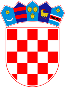 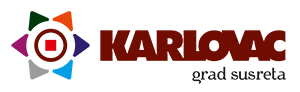 		REPUBLIKA HRVATSKAKARLOVAČKA ŽUPANIJA		REPUBLIKA HRVATSKAKARLOVAČKA ŽUPANIJA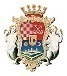 GRAD KARLOVAC